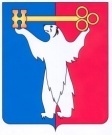 АДМИНИСТРАЦИЯ ГОРОДА НОРИЛЬСКАКРАСНОЯРСКОГО КРАЯПОСТАНОВЛЕНИЕ 12.05.2021			                     г. Норильск			                           № 200О внесении изменений в постановление Администрации города Норильска 
от 18.05.2012 № 176В целях урегулирования отдельных вопросов по установлению выплат, входящих в состав денежного содержания муниципальных служащих Администрации города Норильска, ПОСТАНОВЛЯЮ:1. Внести в Положение о процедуре установления выплат, входящих в состав денежного содержания муниципальных служащих Администрации города Норильска, утвержденное постановлением Администрации города Норильска от 18.05.2012 № 176 (далее – Положение), следующие изменения:1.1. Абзац первый пункта 10.1.1 Положения изложить в следующей редакции:«10.1.1. распоряжением Администрации, издаваемым начальником Управления по персоналу:». 1.2. Пункт 10.3 Положения изложить в следующей редакции: «10.3. Проект распоряжения Администрации на выплату материальной помощи по основаниям, предусмотренным пунктом 2.9.2 Положения об оплате труда, готовит Управление по персоналу на основании личного заявления муниципального служащего с приложением копий документов, подтверждающих наступление события, являющегося основанием для оказания материальной помощи, степень родства (в соответствующих случаях), не позднее пяти рабочих дней со дня получения соответствующего заявления. В случае предоставления муниципальным служащим подтверждающих документов, оформленных на иностранном языке, к ним обязательно должен быть приложен их нотариально заверенный перевод на русский язык.».2. Опубликовать настоящее постановление в газете «Заполярная правда» и разместить его на официальном сайте муниципального образования город Норильск.Глава города Норильска								      Д.В. Карасев